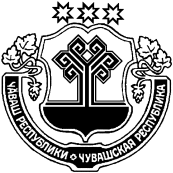 О внесении изменений в постановление администрации Таушкасинского сельского поселения от 03.11.2017 г. №75  «Об утверждении административного регламента по предоставлению муниципальной услуги " Выдача, продление ордера-разрешения на производство земляных работ "В соответствии с Федеральными законами от 30 декабря 2020 №509-ФЗ «О внесении изменений в отдельные законодательные акты Российской Федерации», от 6 октября 2003г. № 131-ФЗ «Об общих принципах организации местного самоуправления в Российской Федерации, от 27 июля 2010 г. № 210-ФЗ «Об организации предоставления государственных и муниципальных услуг», администрация Таушкасинского сельского поселения  Цивильского района Чувашской Республики ПОСТАНОВЛЯЕТ: 1. Внести в административный регламент администрации Таушкасинского сельского поселения Цивильского района Чувашской Республики по предоставлению муниципальной услуги «Выдача, продление ордера-разрешения на производство земляных работ», утвержденный постановлением администрации Таушкасинского сельского поселения от 03.11.2017 г. №75 (с изменениями от 05.06.2018 №30) (далее – регламент), следующие изменения:1.1. абзац 5 пункта 1.3.3. раздела 1 регламента изложить в следующей редакции:«через федеральную государственную информационную систему «Единый портал государственных и муниципальных услуг (функций)» и региональную информационную систему Чувашской Республики «Портал государственных и муниципальных услуг (функций) Чувашской Республики», официальные сайты указанных органов в соответствии с нормативными правовыми актами, устанавливающими порядок предоставления государственных и муниципальных услуг.».1.2. Пункт 2.6.4. раздела 2 изложить в следующей редакции:«При подаче заявки с документами на предоставление муниципальной услуги и в администрацию Таушкасинского сельского поселения, а также в процессе предоставления муниципальной услуги, запрещается требовать от заявителя:1.1 представления документов и информации или осуществления действий, представление или осуществление которых не предусмотрено нормативными правовыми актами, регулирующими отношения, возникающие в связи с предоставлением муниципальной услуги;1.2 представления документов и информации, в том числе подтверждающих внесение заявителем платы за предоставление государственных и муниципальных услуг, которые находятся в распоряжении органов, предоставляющих государственные услуги, органов, предоставляющих муниципальные услуги, иных государственных органов, органов местного самоуправления либо подведомственных государственным органам или органам местного самоуправления организаций, участвующих в предоставлении предусмотренных частью 1 статьи 1 Федерального закона № 210-ФЗ государственных и муниципальных услуг, в соответствии с нормативными правовыми актами Российской Федерации, нормативными правовыми актами Чувашской Республики, муниципальными правовыми актами, за исключением документов, включенных в определенный частью 6 статьи 7 Федерального закона № 210-ФЗ перечень документов. Заявитель вправе представить указанные документы и информацию в орган, предоставляющий муниципальную услугу, по собственной инициативе;1.3 представления документов и информации, отсутствие и (или) недостоверность которых не указывались при первоначальном отказе в приеме документов, необходимых для предоставления государственной или муниципальной услуги, либо в предоставлении государственной или муниципальной услуги, за исключением следующих случаев:а) изменение требований нормативных правовых актов, касающихся предоставления государственной или муниципальной услуги, после первоначальной подачи заявления о предоставлении государственной или муниципальной услуги;б) наличие ошибок в заявлении о предоставлении государственной или муниципальной услуги и документах, поданных заявителем после первоначального отказа в приеме документов, необходимых для предоставления государственной или муниципальной услуги, либо в предоставлении государственной или муниципальной услуги и не включенных в представленный ранее комплект документов;в) истечение срока действия документов или изменение информации после первоначального отказа в приеме документов, необходимых для предоставления государственной или муниципальной услуги, либо в предоставлении государственной или муниципальной услуги;г) выявление документально подтвержденного факта (признаков) ошибочного или противоправного действия (бездействия) должностного лица органа, предоставляющего государственную услугу, или органа, предоставляющего муниципальную услугу, государственного или муниципального служащего, работника многофункционального центра, работника организации, предусмотренной частью 1.1 статьи 16 Федерального закона № 210-ФЗ, при первоначальном отказе в приеме документов, необходимых для предоставления государственной или муниципальной услуги, либо в предоставлении государственной или муниципальной услуги, о чем в письменном виде за подписью руководителя органа, предоставляющего государственную услугу, или органа, предоставляющего муниципальную услугу, руководителя многофункционального центра при первоначальном отказе в приеме документов, необходимых для предоставления государственной или муниципальной услуги, либо руководителя организации, предусмотренной частью 1.1 статьи 16 Федерального закона № 210-ФЗ, уведомляется заявитель, а также приносятся извинения за доставленные неудобства.1.4 осуществления действий, в том числе согласований, необходимых для получения государственных и муниципальных услуг и связанных с обращением в иные государственные органы, органы местного самоуправления, организации, за исключением получения услуг и получения документов и информации, предоставляемых в результате предоставления таких услуг, включенных в перечни, указанные в пункте 2.11 настоящего Регламента1.5 предоставления на бумажном носителе документов и информации, электронные образы которых ранее были заверены в соответствии с пунктом 7.2 части 1 статьи 16 настоящего Федерального закона, за исключением случаев, если нанесение отметок на такие документы либо их изъятие является необходимым условием предоставления государственной или муниципальной услуги, и иных случаев, установленных федеральными законами.» 2. Настоящее постановление вступает в силу после его официального опубликования (обнародования).ЧĂВАШ РЕСПУБЛИКИÇĚРПÿ РАЙОНĚЧУВАШСКАЯ РЕСПУБЛИКА ЦИВИЛЬСКИЙ РАЙОН  ТАВĂШКАССИ ЯЛ ПОСЕЛЕНИЙĚНАДМИНИСТРАЦИЙĚЙЫШĂНУ29 çêртме 2021  №46Тавăшкасси ялĕАДМИНИСТРАЦИЯ ТАУШКАСИНСКОГО СЕЛЬСКОГОПОСЕЛЕНИЯ ПОСТАНОВЛЕНИЕ29 июня 2021   № 46деревня ТаушкасыГлава администрации Таушкасинскогосельского поселенияА.Г.Соловьев